Family Tree Mind Map1. Go to: https://bubbl.us/2. Click START BRAINSTORMING3. Click inside yellow bubble4. Choose one side (mom’s or dad’s) of your family for which to create a family tree. Type the names of those grandparents, as shown.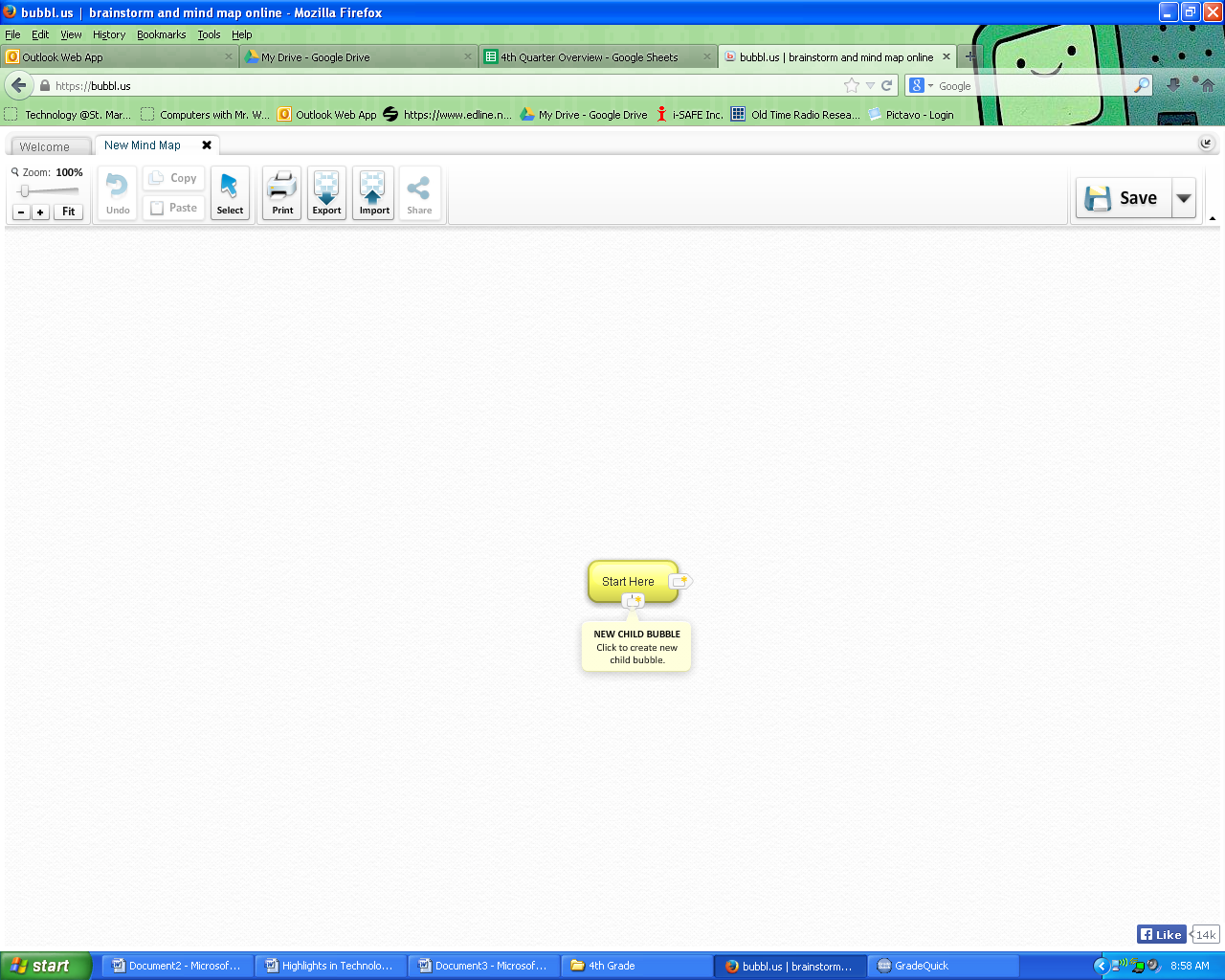 5. Rest your pointer on the grandparent bubble to open additional options and click “New Child Bubble”.  (Child bubbles will have a different color than parent bubbles.)6. Repeat step 5 as often as necessary, to include all of your grandparents’ children (including your mom or dad).7. Type their names, including his/her relationship to you (aunt/uncle, mom/dad), as shown.8. From those child bubbles, create child bubbles for you and any siblings or cousins. Enter names as shown. (Again, the color will change.)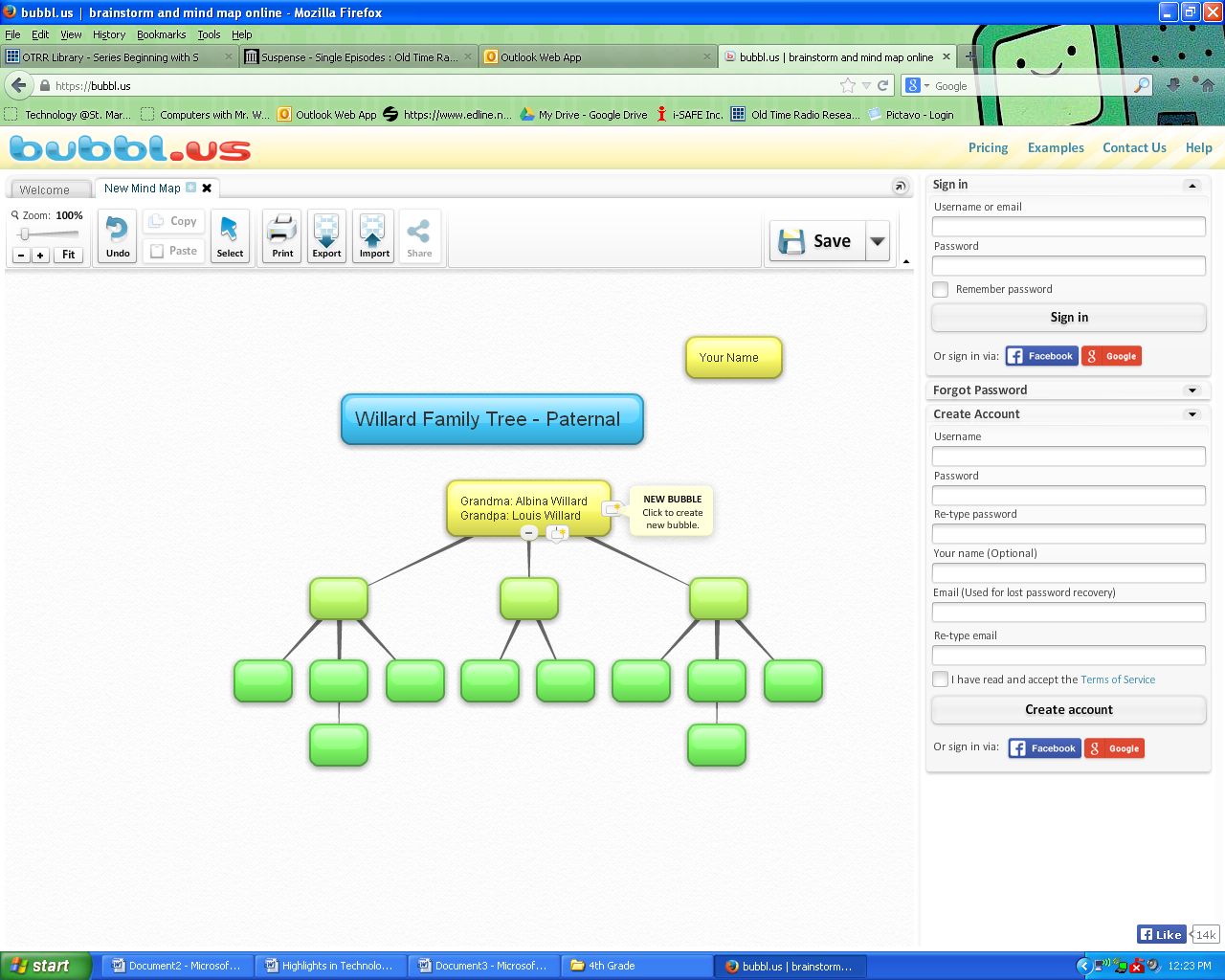 9. Rest your pointer on any bubble and click “New Bubble.” Type your name and move to upper right corner.10.   Create another new bubble. Change color, increase font and enter title as shown below.11. Click Print. (You won’t be able to save, so you may also want to take a screenshot of your mind map, paste into Word, and save to your folder.)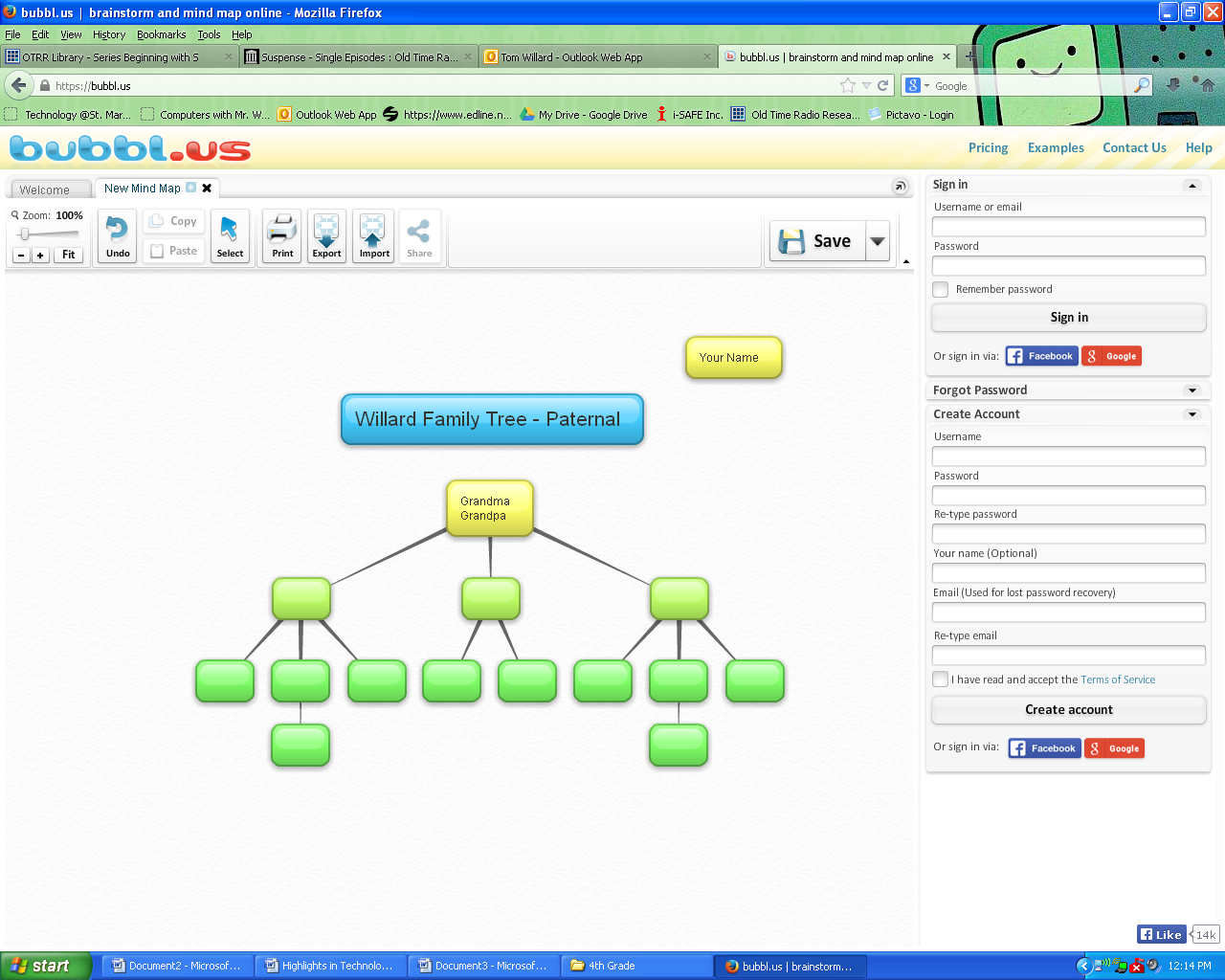 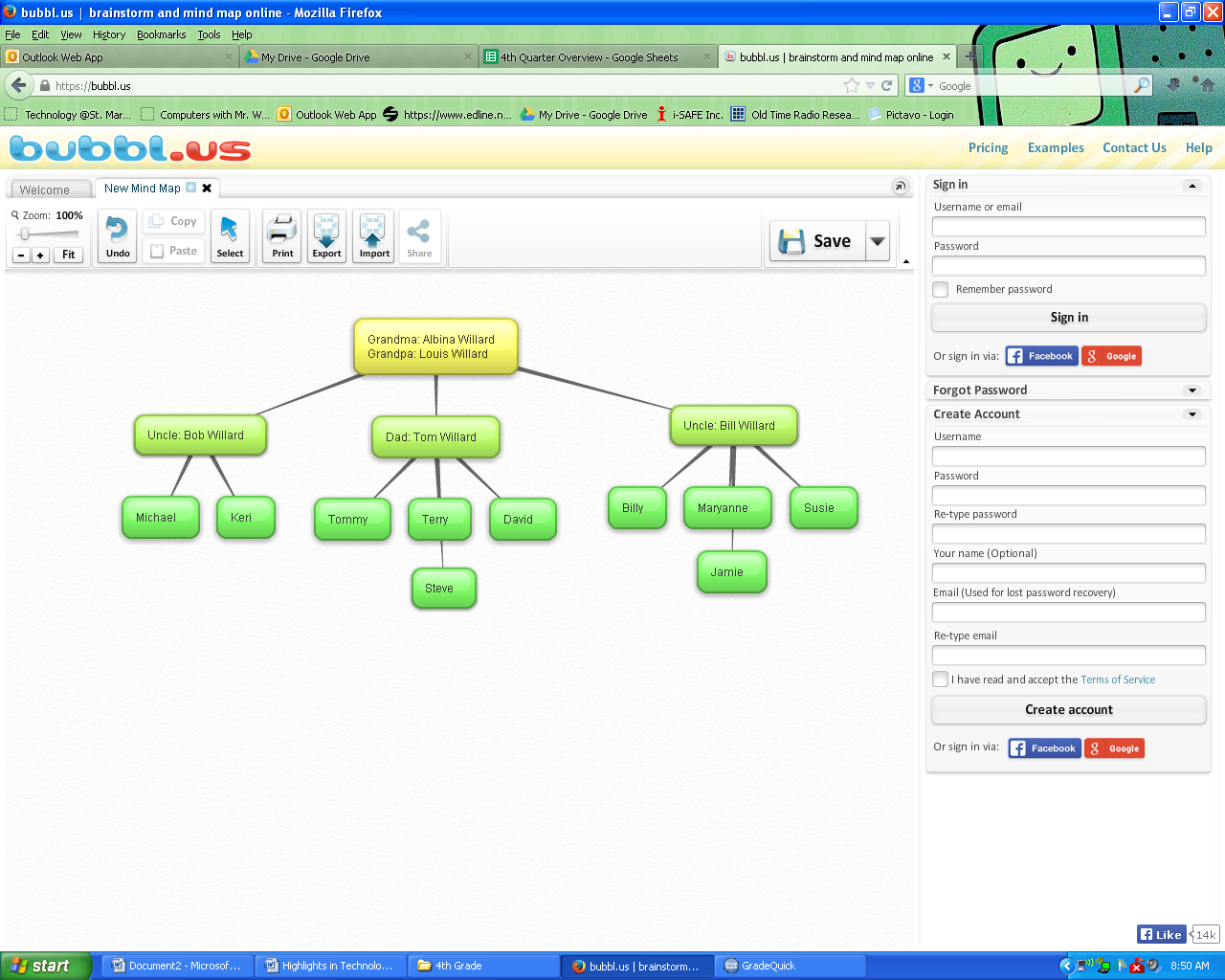 